新 书 推 荐中文书名：《脚踏实地：自我成长的七个原则》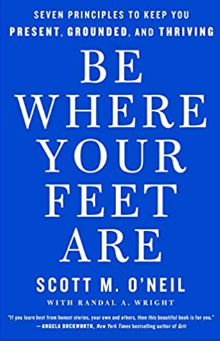 英文书名：Be Where Your Feet Are: Seven Principles to Keep You Present, Grounded, and Thriving作    者：Scott O'Neil出 版 社：St. Martin’s Press代理公司：ANA页    数：240页出版时间：2021年6月代理地区：中国大陆、台湾审读资料：电子稿类    型：励志视频推荐：http://www.nurnberg.com.cn/video/video_show.aspx?id=11393*本书荣获亚马逊编辑精选——最佳非虚构类图书*斯科特·奥尼尔是美国最受尊敬的体育高管之一，他想告诉我们如何在变化莫测的生活中寻找永恒而有意义的时刻。“默林娱乐已任命Scott O'Neil为其新任首席执行官，自 2022年11 月 15 日起生效。他的前任尼克·瓦尼 ( Nick Varney )已为默林服务23年，即将退休。O'Neil将负责默林的运营和全球发展战略。他将负责集团旗下分布于24个国家的147个景点。O'Neil此前是哈里斯·布利泽体育娱乐公司(HBSE)的首席执行官，该公司主要业务是体育、娱乐和投资物业。在他的领导下，HBSE 已发展成为屡获殊荣的现场体育和娱乐集团。“我很高兴加入默林大家庭，”O'Neil 说。”*请看作者的最新动态（中文报道）：https://baijiahao.baidu.com/s?id=1749552809490048430&wfr=spider&for=pc内容简介：当我们以每小时115英里的速度移动时，是看不到对面扑面而来的墙的。然而事实却是每个人的人生都能遇到这堵墙。比如突然失去了挚爱的朋友、或者患有老年痴呆症的父母去世，这段时间的感受既痛苦又漫长。于是我们试图从中学习经验、教训，并领悟其中的意义。当一个性格乐观的人日复一日，月复一月地面对自己家的四面墙壁时，他们也会试图在这段宁静的时间和空间中寻求一方安宁和平静。他们试图从球场上明亮的灯光、冷寂的冰面、喧嚣的人群，以及两万颗心脏共同跳动的节奏中，重新获得能量。  人类的灵魂渴望沟通交流、真实性、归属感、触碰、感恩、目标。我们需要让我们的互动有价值。如果我们真的经历过这些，就能深刻感受到这个世界给我们带来的这一份最艰难、最美好的礼物。 在《脚踏实地》一书中，斯科特·奥尼尔（Scott O’Neil）讲述了他自己的悲伤与治愈的故事，并分享了他最有价值的经验：即他是如何能够脚踏实地、一步一个脚印逐步成长为一个有担当的父亲、丈夫、教练、导师和领导者角色的。奥尼尔还采访了一些体育和娱乐界最著名的运动员和演员，以及世界上最有活力的商业领袖。从他们的访谈中，展示了那些珍贵的、最具影响力的学习和成长时刻。每个故事都为我们提供了一个学习的机会，如果我们愿意接受这些的话，就能够改变我们的生活，让世界变得更美好。作者简介：斯科特·奥尼尔（Scott O’Neil）是Harris Blitzer Sports & Entertainment的首席执行官（CEO），该公司是一家全球性的体育娱乐公司，旗下拥有一些世界上最具标志性和创新性的球队和品牌，包括费城76人队(NBA)和新泽西魔鬼队(NHL)。奥尼尔是业内获奖最多的高管之一，他的励志演讲和卓有成效的企业文化建设吸引了一大批高管。奥尼尔认为他的组织的企业文化和对社区服务的奉献精神是他最大的成功。费城76人队被《企业家》（Entrepreneur）杂志评为美国“50大文化”（Top 50 Cultures）之一。他和妻子及三个女儿住在宾夕法尼亚州。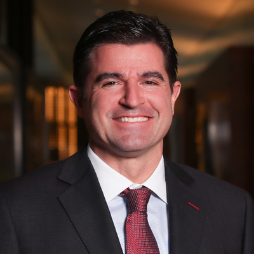 最近， 默林娱乐已任命本书作者斯科特·奥尼尔（Scott O'Neil)为其新任首席执行官，自 2022年11 月 15 日起生效。他的前任尼克·瓦尼 ( Nick Varney )在为默林服务23年后，即将退休。斯科特将负责默林的运营和全球发展战略，负责集团旗下分布于24个国家的147个景点。斯科特此前是哈里斯·布利泽体育娱乐公司(HBSE)的首席执行官，该公司主要业务是体育、娱乐和投资物业。在他的领导下，HBSE 已发展成为屡获殊荣的现场体育和娱乐集团。“我很高兴加入默林大家庭”，斯科特说。请看作者的最新动态（中文报道）：https://baijiahao.baidu.com/s?id=1749552809490048430&wfr=spider&for=pc媒体评价：“如果你想从真实的故事中学到最好的东西（不管这些故事是你自己的还是他人的），那么这本漂亮的书就是为你准备的。我喜欢听斯科特讲述关于如何生活、如何领导以及如何为人父母的智慧，还喜欢他谦逊和坦率的讲述方式。”----安吉拉·达克沃斯（Angela Duckworth），《纽约时报》畅销书《坚毅》（Grit）的作者“如果说体育界还有比书中这些领袖更有思想的话，那我是不信的。作为一名高管和公民，斯科特·奥尼尔备受赞誉。在这本书中，他就如何让我们都能过上更有意义的生活，分享了他令人难忘的、实用的见解。”----亚当·格兰特（Adam Grant），《纽约时报》畅销书《沃顿商学院最受欢迎的成功课》（Give and Take）和《原创》（Originals）的作者，TED播客“WorkLife”的主持人    “书中充满了奥尼尔登上头条新闻的职业生涯，对如何在不丧失身份和价值观的情况下取得成功有着真实的看法。”----《福布斯》(Forbes)目录简介第1章：脚踏实地第2章：改变比赛第3章：WMI第4章：从失败中汲取教训第5章：做一只紫色的水牛第6章：设定积极的目标第7章：坚信过程后记致谢谢谢您的阅读！请将回馈信息发至：黄家坤（Jackie Huang）安德鲁﹒纳伯格联合国际有限公司北京代表处
北京市海淀区中关村大街甲59号中国人民大学文化大厦1705室, 邮编：100872
电话：010-82504106传真：010-82504200
Email: JHuang@nurnberg.com.cn网址：www.nurnberg.com.cn豆瓣小站：http://site.douban.com/110577/新浪微博：安德鲁纳伯格公司的微博_微博 (weibo.com)微信订阅号：ANABJ2002